PozdravljenPrvo uro učne pomoči sem ti objavila prejšnjo sredo, 18. 3. Tukaj ti pošiljam rešitve za torkovo učno uro, 24. 3.. Upam, da si včerajšnjo uro zapisal. Ali sČe je karkoli, mi napiši in ti bom odgovorila čim hitreje. Lepo se imej.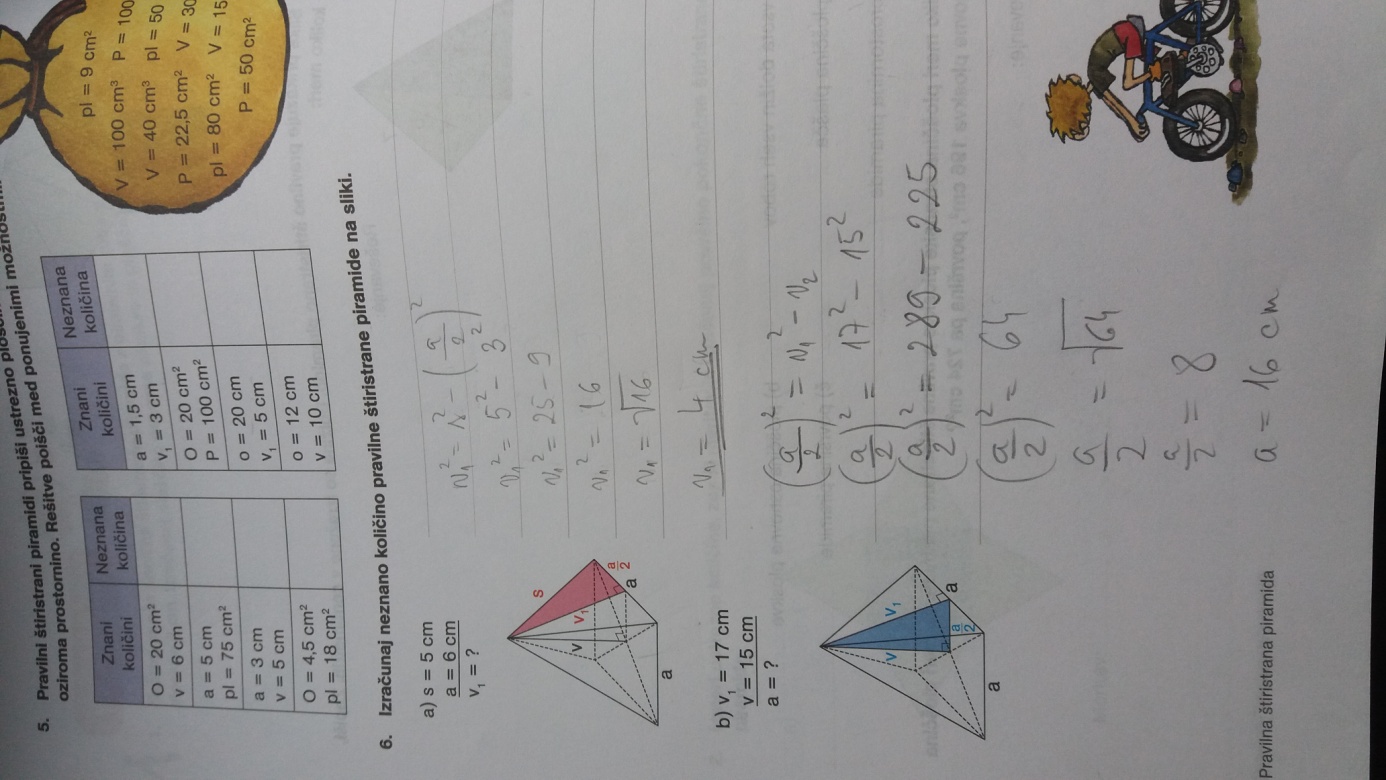 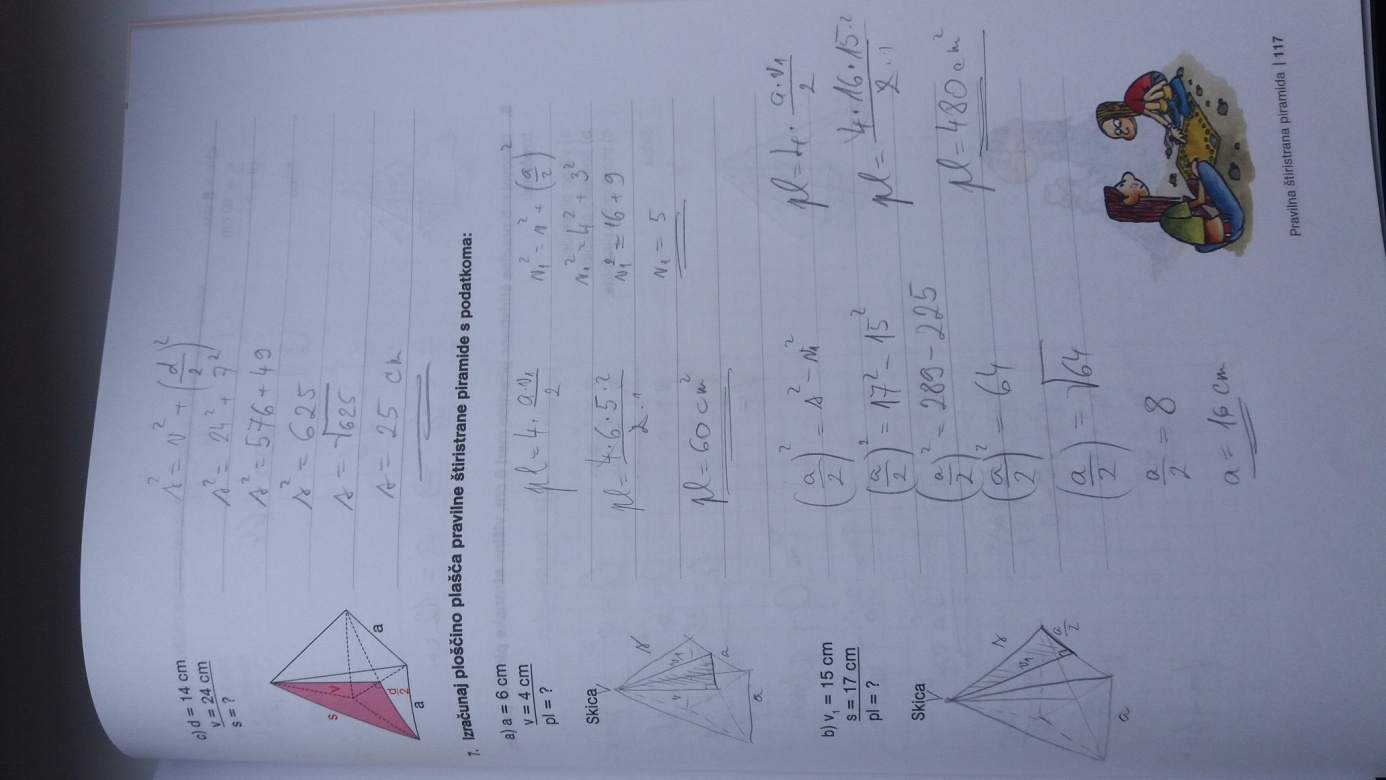 